PENERAPAN MODEL DISCOVERY LEARNING UNTUK MENINGKATKAN PEMAHAMAN KONSEP PESERTA DIDIK TENTANG SUMBER ENERGI PADA PEMBELAJARAN TEMATIK(Penelitian Tindakan Kelas pada Tema Selalu Berhemat Energi, Subtema Pemanfaatan Energi  di Kelas IV SD Gentra Masekdas Kecamatan Bojongloa Kaler Kota Bandung)SKRIPSIDiajukan untuk memenuhi salah satu syarat memperoleh gelar sarjana Pendidikan Guru Sekolah Dasar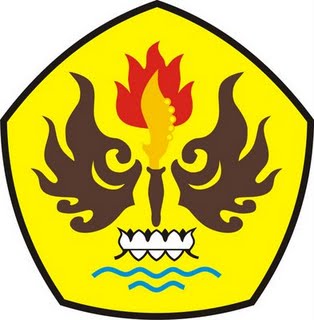 oleh:SHILVY NURANDIANI105060304PROGRAM STUDI PENDIDIKAN GURU SEKOLAH DASARFAKULTAS KEGURUAN DAN ILMU PENDIDIKANUNIVERSITAS PASUNDAN BANDUNG2014